Игры с водой для детей младшего дошкольного возраста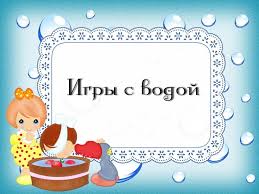 Игра «Поймай рыбку»Цель: вызвать положительные эмоции, способствовать проявлению самостоятельности и активности, развивать координацию движений, моторику рук.Что потребуется: тазик с водой, пластиковые рыбки, сачки для ловли, стихотворение А.Барто «Любитель – рыболов».Ход игры: взрослый наливает в ёмкость тёплую воду на глазах у детей, предлагает малышам пустить поплавать рыбок. Затем предлагает поймать рыбок сачком, приговаривая: «Ура, поймали рыбок ».Игра «Водичка дырочку найдёт»Цель: способствовать развитию концентрации внимания, учить навыкам наблюдения, формировать начальное представление о воде, повысит эмоциональный тонус малыша, освоение коммуникативных навыков.Что потребуется: воронки из пластиковых бутылок с крышками, ёмкость с водой, пластиковые стаканчики, черпачки для наливания воды.Ход игры: предложить детям налить воду в воронку до краёв. Потом взрослый отвинчивает крышку на горлышке бутылки, что бы вся вода вылилась из воронки в ёмкость. Малыши с помощью такой воронки наливают водичку в разные ёмкости (большие и маленькие).Игра «Уточки-водоплавочки»Цель: расширять представления детей об окружающем мире, обучать различению объектов по величине (большой - маленький), способствовать проявлению положительных эмоций, стихотворение А.Барто «Ути-ути».Что потребуется: пластмассовые или резиновые уточки, тазик с водой, зелёный резиновый коврик.Ход игры: взрослый рассказывает, что утята любят плавать, а учит их мама-утка. Показывает как утка с утятами плавают. Дети опускают игрушки в воду. Взрослый показывает малышам как можно слегка подтолкнуть уточку и она поплывёт. Потом уточки пошли гулять по травке. Малыши показывают маму-утку, маленьких утят, считают их.Игра «Весёлые кораблики»Цель: развивать речевое дыхание, способствовать развитию слухового внимания, умению действовать по речевому сигналу взрослого.Что потребуется: тазик с водой, бумажные лодочки и кораблики (техника оригами), стих. Г.долженко «Кораблик гони…»Ход игры: вместе с детьми опустить кораблик в воду, наблюдать как кораблик ведёт себя на поверхности воды. Объяснить: для того что бы кораблик двигался нужно дуть на него. Можно дуть по разному: плавно и сильно.Игра «Ловись, рыбка, большая, да маленькая»Задачи:  учить детей пользоваться сачком, черпачком, продолжать совершенствовать орудийные действия, двигательные умения в системе «глаз-рука», моторику рук;знакомить со свойствами воды;учить различать размеры;развивать тактильно-кинестетическую чувствительность, ощущения;развивать слуховое внимание, умение слушать взрослого, следовать инструкциям.Что потребуется: ёмкость с водой, сачки, пластиковые рыбки, пластмассовый стаканчик, салфетки для рук.Ход игры: налить тёплую воду на глазах у детей в ёмкость. Выполнить вместе с детьми игру-упражнение «Рыбки-плывут» (зигзагообразными и круговыми движениями по скользить ребром ладоней по поверхности воды). Далее воспитатель даёт детям по рыбке и предлагает пустить их поплавать, а затем поймать рыбок с помощью сачка.Игра с бельевыми прищепкамиЦель: развить цветовое восприятие, мелкую моторику и координацию, осязательные чувства, логическое мышление и концентрацию внимания, предметные и игровые действия.Что потребуется: тазик с водой, разноцветные пластмассовые бельевые прищепки, верёвочка, халат, пластмассовое ведёрко.Ход игры: для начала дать ребёнку поиграть с прищепками и водой. Предложить малышу выловить прищепки определённого цвета (все синии и т.д.). Вместе с малышом разложить прищепки разных цветов в разные коробочки, показать как тремя пальцами можно прицепить прищепку за верёвочку, полотенце. Прицеплять прищепки в определённой последовательности. Цеплять их за край полотенца и делать на нём бахрому. Надевать прищепки на край пластмассового ведёрка, корзинки и толстого картона.Игра «Тонет – не тонет»Цель: развивать любознательность и наблюдательность, самостоятельность и активность, экспериментальную деятельность, логическое мышление, ловкость движений и координацию.Что потребуется: тазик с тёплой водой, предметы и игрушки из разных материалов, предметы для зачерпывания игрушек и выливания воды.Ход игры: в воду бросать игрушки и вылавливать те, которые будут плавать на поверхности. Предметы и игрушки можно вылавливать одной или двумя ладошками и пр. Все пойманные предметы разложить в разные коробочки, плавающие и тонущие предметы  - отдельно. Бросить в вводу поролоновую губку (сухую и влажную), какая быстрее затонет. Называть свойства предметов.Игра «Весёлые мыльные пузырьки»Цель: развивать восприятие величины, умение сравнивать, тактильные ощущения, речевое дыхание, эмоциональное восприятие.Что потребуется: тазик с водой, мыльная пена, трубочки для коктейля (соломинки, трубочку разобранного фломастера или ручки, хоз. Воронка), ёмкость для наведения густой и пышной пены, мыльные пузыри.Ход игры: выдувать пузыри и сравнивать их по размеру. Постараться выдуть самый большой или маленький пузырь.